次の気温の変化のグラフを見て，下の問いに答えましょう。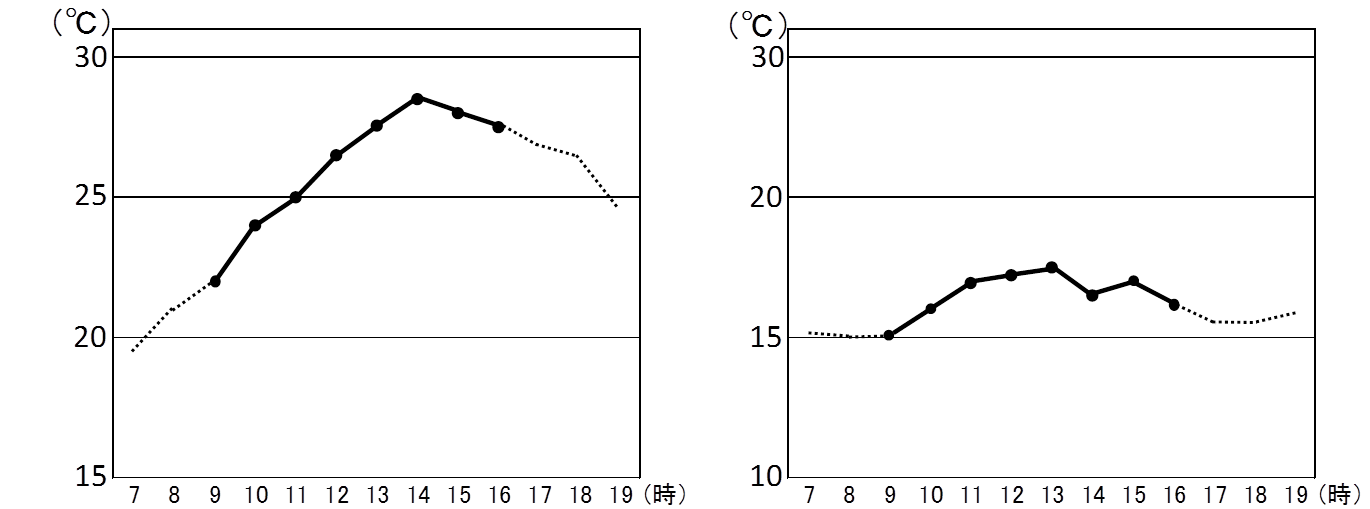 （１）ア イのうち，晴れの日を表しているグラフはどれですか。（　　）のグラフ（２）次の文のうち，正しいものに〇を，まちがっているものには×を，（　　）の中にかきましょう。（　）晴れの日は、一日の気温の差が大きい。（　）晴れの日は、一日の気温の差が小さい。（　）雨やくもりの日は、一日の気温の差が大きい。（　）雨やくもりの日は、一日の気温の差が小さい。２．次の３つのできごとは，『じょう発』または『けつろ(空気中の水じょう気が冷やされて水になること)』のどちらと関係がありますか。関係のあるものを線でつなぎましょう。次の気温の変化のグラフを見て，下の問いに答えましょう。（１）ア イのうち，晴れの日を表しているグラフはどれですか。（ ア ）のグラフ（２）次の文のうち，正しいものに〇を，まちがっているものには×を，（　　）の中にかきましょう。（○）晴れの日は、一日の気温の差が大きい。（×）晴れの日は、一日の気温の差が小さい。（×）雨やくもりの日は、一日の気温の差が大きい。（○）雨やくもりの日は、一日の気温の差が小さい。２．次の３つのできごとは，『じょう発』または『けつろ(空気中の水じょう気が冷やされて水になること)』のどちらと関係がありますか。関係のあるものを線でつなぎましょう。